AgriVoltaics Conference Instructions for Extended AbstractsFarrokh Bulsara1 and Thomas E. Yorke21Affiliations: The authors’ professional titles, academic degrees and their actual positions. Address: The senior or corresponding author’s full mailing address (including country name), phone number, and e-mail address.2Other author’s contact details, each placed in a separate line, without e-mail address.1. IntroductionThis document serves both as a guideline and a template for preparing your abstract for the AgriVoltaics Conference. To format your abstract correctly, please use the predefined word styles defined in this same document. On the review criteria, see point 3.1. written below.2. Paper formattingThe manuscript should be written in English. The standard font for the abstract is Times New Roman for the text and Symbol for special characters. Body text should be justified to the left (Agrivoltaics_Text). The default font size for the body text has been set to 10 point. The paper size is A4 – 210 mm x 297 mm. The text should be in single column format. Margins are 30.0 mm top and left; 25.4 mm right and bottom.The length of the abstract should not exceed 2 pages inclusive of all figures, tables and references. Number the sections and sub-sections. Please do not use automatic paragraph numbering. The heading of a section should be in Times New Roman 11 point bold, the sub-sections in Times New Roman 10 point bold. Do not insert page numbers!3. Content3.1. Review criteriaYour abstract should be able to successfully convince the review panel of its significance. Review criteria include originality, scientific/technical quality of your results (existing, not planned!), relevance to the conference topics and interest to conference participants. Depending on the quality of your abstract, you may be invited to present a poster or have an oral presentation at the conference.3.2 TitleThe abstract title should indicate the contents of the abstract with the first letter capitalized. If you need more than one line for the paper title, please use a ‘soft’ line break (SHIFT+ Enter) instead of a line break.3.3. Tables and figuresAll figures and tables should be cited in the text, numbered in order of appearance and followed by a centered title. All table columns should have a brief explanatory heading. Text in each field of a table will look better if it has equal amounts of spacing above and below it.Table 1: Table captions should be centered and placed below the table. Accompanying comments can be included immediately after the table. Tables should be no larger than the printed area of the page and preferably oriented in the same way as the text (portrait). Tables too large to fit on one page should be broken up into smaller tables.Figures should be numbered consecutively with Arabic numerals and followed by an optional title. All must be provided at the actual size that they are to appear and inserted in the text after the paragraph where each is first mentioned. Please ensure that any color figures remain clear and understandable when reproduced in black and white. 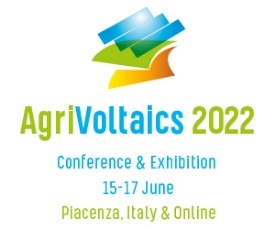 Fig. 1: Figure captions should be centered and placed below the figure. Regardless of the software used to create them, figures should be saved with the extension .jpg (minimum 300 dots per inch).3.3. EquationsIf you would like to include an equation that cannot by typed on one line, please use an equations editor, or save it as a graphic with the extension .gif and insert it in the text close to the point where it is mentioned.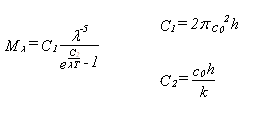 Equations should be centered. The size of the equation characters should be similar to that of the body text.3.4. ListsBulleted lists can be used to arrange information more clearly in the text. (Agrivoltaics_BulletedList)3.5. ReferencesReferences should be numbered consecutively throughout the text and collected in a bibliographic list at the end of the paper (Agrivoltaics_References). The reference heading (Agrivoltaics_Heading1) should not be numbered. In the text, references are noted by online Arabic numerals in square brackets, one space from words and punctuation. All works cited in the paper must be referenced. Preferably, each reference should contain only one literature citation.4. Submission of manuscript: Data formats and deliveryEach manuscript has to be handed in as .pdf file. The manuscript has to be uploaded to the AgriVoltaics Conference website (http://www.agrivoltaics-conference.org). References[1]	J.Q. Public, (1999). Handbook of Whatever Solar, Excellent Press, London.[2]	J. Public, , M. Dupont, Journal of the Most Remarkable Solar Systems, 3 (2008) 12-15.Table headerHeaderHeaderTablesTextTextFiguresTextText